Name ______________________________________                                Group__________Roman political organizations and the basis of Roman Law Exercises 1. Fill in the blanks, and check the box with the right answer for each political organization that once ruled Rome. Monarchy:The title of the Head of State is ______________ if it’s a man, and _____________if it’s woman.The Head of State:is electedis appointed inherits his or her powerRepublic:The title of the Head of State is ______________ if it’s a man, and _____________if it’s woman.The Head of State:is electedis appointed inherits his or her powerEmpire:The title of the Head of State is ______________ if it’s a man, and _____________if it’s woman.The Head of State:is electedis appointed inherits his or her power2. What is the current political organization of Canada?______________________________ b) What do you think of it? __________________________________________________________________________________________________________________________________________________________________________________________________________________________________________________________________________________________________________________________________________________________________________________________________________________________3. Complete the following table 4. Do you think it’s better, as it says in the Justinian Code, “to let a crime go unpunished than to convict an innocent man." Yes         NoBecause,________________________________________________________________________________________________________________________________________________________________________________________________________________________________________________________________________________________________________________________________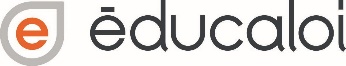 Principles of Roman LawEquivalent in present-day QuébecOnly the emperor can make laws Equality before the law of citizens of all social classes No reference to gods in the lawBetter to let a crime go unpunished than to convict an innocent man.